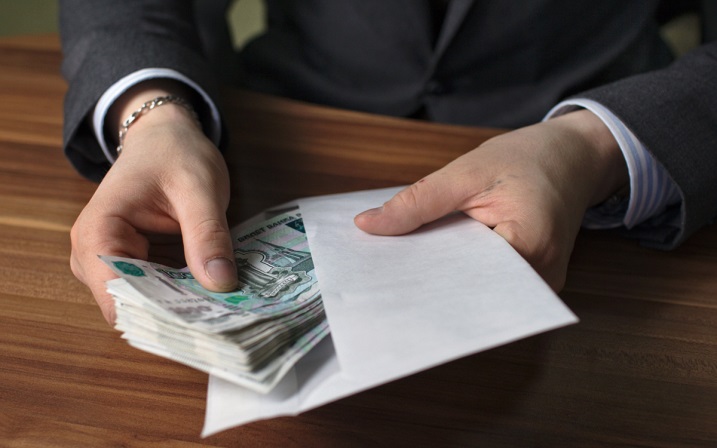                                   Работа за «чёрную зарплату»	Теневая занятость или неформальная занятость, иногда называемая «левой работой», «работой за чёрную зарплату» - это вид занятости в неформальной экономике, когда факт установления трудовых отношений между работником и работодателем скрывается. Обычно эти отношения скрываются по инициативе работодателя или работника для того, чтобы не платить налоги или обойти тот или иной закон. В этом случае расчёт производится наличными, зачастую работодателя не интересует прошлое работника и его документы.	Очень часто работа без официального оформления трудовых отношений ведется по инициативе работодателя, даже если работник того не хочет. Выявить факты такой деятельности сложно, так как из- за безработицы и конкуренции за рабочие места, у работника зачастую нет альтернативы (наёмное рабство), поэтому работодатели обычно  уходят от ответственности. Основную выгоду от теневой занятости получает работодатель, которому не требуется платить  подоходный налог с зарплаты работника, обязательных  страховых отчислений государству за работника (пенсионные, страховые медицинские и социальные отчисления).	Некоторые причины, которые могут склонить  работника или работодателя к такой работе:	более дешёвая рабочая сила, желание избежать законов о минимальной зарплате;	нецелесообразность официального трудоустройства (например, из-за низких зарплат в официальной занятости);	отсутствие рабочих мест (безработица) в официальной занятости (в сельской местности, в небольших населенных  пунктах, из- за закрытия предприятий);	нежелание оплачивать государству: налоги, страховые взносы;	нежелание терять пособие по безработице или инвалидности:	статус человека, скрывающегося от закона;	статус нелегального мигранта;	индивидуальные убеждения;	криминальное прошлое;	протест против действия властей.	Кроме того, с его зарплаты не будут осуществляться пенсионные начисления. Неприятность  этой ситуации  человек почувствует более остро, ближе к старости.	Работникам следует проявлять бдительность  и осторожность при вступлении в трудовые отношения, финансовая  сторона которых не так «прозрачна», как должна быть.	Призываем всех работодателей муниципального округа помнить о социальной ответственности  перед населением.	В случае, если работодатель не выплачивает положенную заработную плату работнику в срок, отказывается оформлять трудовой договор при приёме на работу, выплачивает заработную плату в «конверте» вы можете обратиться:	в Прокуратуру Степновского района;	в Степновский районный суд;	телефон горячей линии (по легализации трудовых отношений): 3-12-91 